г. Якутск, ул. Орджоникидзе, дом 27,                                                                                                                          23.05.2023Тел.: 42-33-78Пятый статистический диктант объявляется открытымС 22 по 28 мая по всей России пройдёт юбилейный статистический диктант.                       В течение недели любой желающий сможет заполнить заявку и принять участие                         в онлайн - акции на официальном сайте https://sd.rosstat.gov.ru/.В первом диктанте 2019 года приняли участие более 500 человек из двух регионов страны, в 2022 число участников выросло в 9 раз и охватило 80 регионов России.                                   В целом, за четыре года свои статистические знание проверили более 10 тыс. человек. Организатор диктанта - Федеральная служба государственной статистики. Уникальные вопросы составляют лучшие специалисты Росстата всех регионов страны.За 60 минут участники должны ответить на 30 вопросов на знание методологии статистики, её истории и современных статистических подсчётов. Отдельный блок посвящен решению задач.Подготовиться к диктанту и зарегистрироваться можно на официальном сайте https://sd.rosstat.gov.ru/ . Там же публикуются ответы на вопросы прошлых лет и различная тематическая информация.По результатам прохождения диктанта все участники получат именные сертификаты, а «отличники» - памятные призы от Росстата.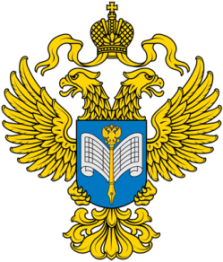 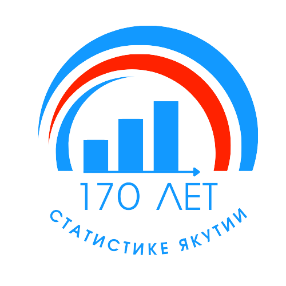 Территориальный органФедеральной службы государственнойстатистикипо Республике Саха (Якутия)Пресс-релизСоловьева Инна ВасильевнаОтдел сводных статработ и общественных связейТел. 8 (4112) 42-33-78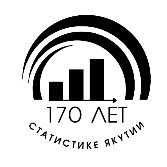 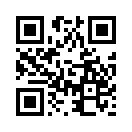 СайтСаха(Якутия)стата(http://sakha.gks.ru)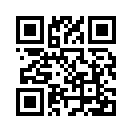 Вконтакте(vk.com/sakhastat)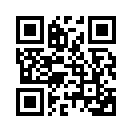 Одноклассники(ok.ru/sakhastat)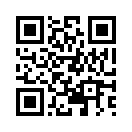 Telegram(t.me/statinfoykt)